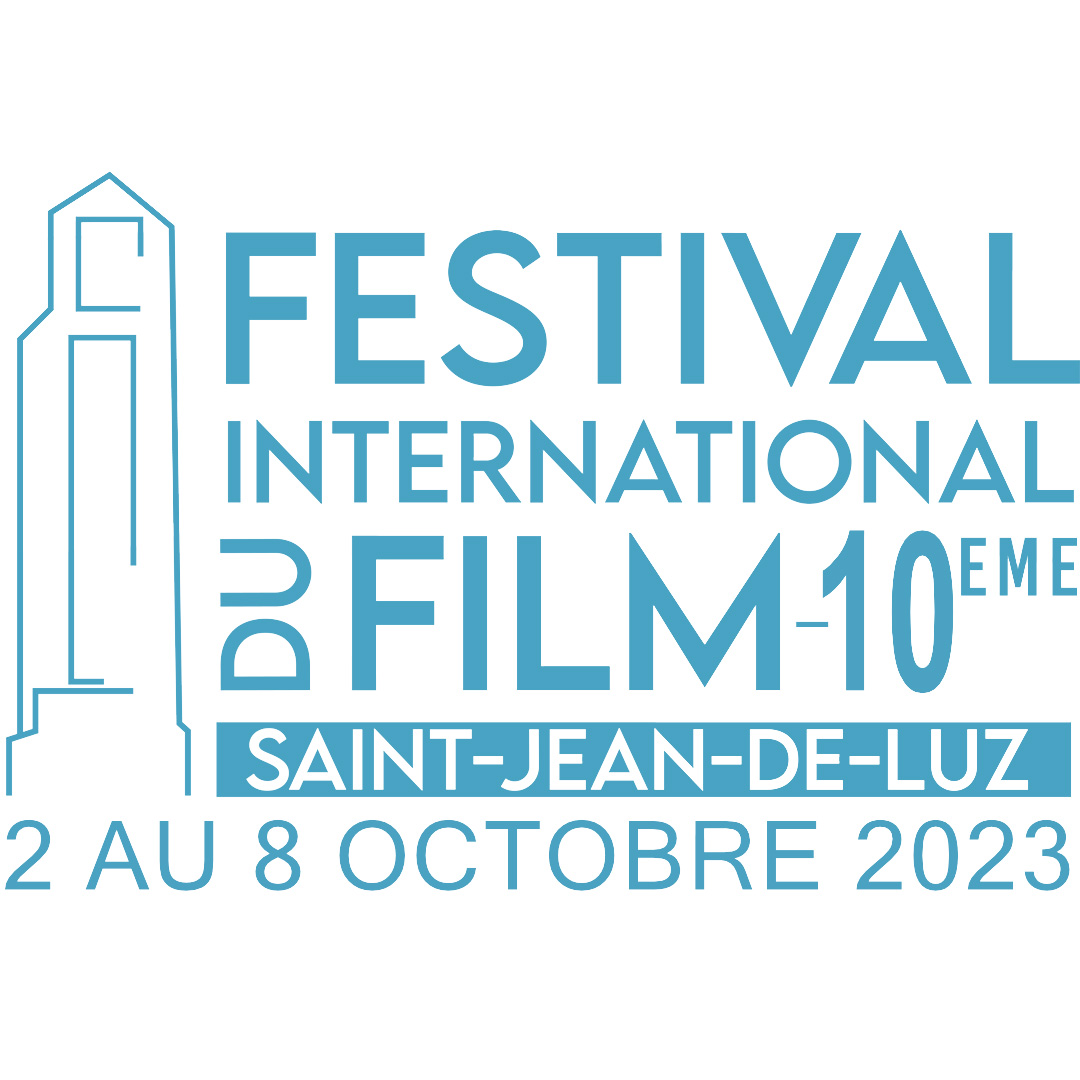 Inscription à la compétition Court métrageDate limite : 15 juillet 2023 ATTENTIONLes courts métrages doivent être des 1ers ou 2emes films de fiction.Les courts métrages doivent être de nationalité française.Leur durée ne doit pas excéder 20mn (générique compris).Les courts métrages doivent avoir été produits après le 1er mai 2022.Les films doivent disposer d’un DCP.Les réalisateur.trices sélectionnés seront invités à présenter leurs films le 5 octobre 2023 au FIF de Saint-Jean-de-Luz.• Court métrage Titre :. . . . . . . . . . . . . . . . . . . . . . . . . . . . . . . . . . . . . . . . . . . . . . . . . .• Année de production  : |....|....|....|....| Mois  : |....|....|• Premier film : ❑	Deuxième film  : ❑ • Réalisateur.trice Nom : . . . . . . . . . . . . . . . . . . . . . . . . . . . . . . . . . . . . . . . . . . . . . . . . . . . . . . . . . . . . . . . . . Prénom : . . . . . . . . . . . . . . . . . . . . . . . . . . . . . . . .      Téléphone  : . . . . . . . . . . . . . . . . . . . . . . . . . . . . .      Email : . . . . . . . . . . . . . . . . . . . . . . . . . . . . . . . . . . . . . . . . . . • ProductionSociété de production :. . . . . . . . . . . . . . . . . . . . . . . . . . . . . . . . . . . . . . . . . . . . . . . . . . . . . .Responsable:Nom : . . . . . . . . . . . . . . . . . . . . . . . . . . . . . . . . . . . . . . . . . . . . . . . . . . . . . . . . . . . . . . .  . . Prénom  : . . . . . . . . . . . . . . . . . . . . . . . . . . . . . . . . . .Adresse de la société   : . . . . . . . . . . . . . . . . . . . . . . . . . . . . . . . . . . . . . . . . . . . . . . . . . . . . .
. . . . . . . . . . . . . . . . . . . . . . . . . . . . . . . . . . . . . . . . . . . . . . . . . . . . . . . . . . . . . . . . . . . . . .  Code postal : . . . . . . . . . . . . Ville  : . . . . . . . . . . . . . . . . . . . . . . . . .. . . . . . . . . . . . . . . . . . . .Téléphone : . . . . . . . . . . . . . . . . . . . . .E-mail : . . . . . . . . . . . . . . . . . . . . .. . . . . . . . . . . . . . .Siteweb  : . . . . . . . . . . . . . . . . . . . . . . . . . . . . . . . . . .• Informations techniques Durée :  ____ mnFormat de projection  : ❑ 1.37 ❑ 1.66 ❑ 1.85 ❑ 2.35 (Scope)Image  : ❑ Couleur ❑ Noir et blanc  ❑ Les deux  Son : ❑ Mono / Mono ❑ Dolby A ❑ Dolby SR ❑ Dolby SRD ❑ Dolby DTS   ❑ Muet • Dans quels festivals le film a-t-il été présenté ? Prix obtenus ?Obligatoire : documents à envoyer par e-mail à l’attention de Patrick Fabre / fifsaintjeandeluz@gmail.comDIrecteur Artistique Festival International du Film de Saint-Jean-de-Luz❑ 1 lien vidéo (pas de fichier à télécharger)❑ 1 photo du film Photo numérique haute définition (300 dpi) ❑ 1 photo du réalisateur.trice Photo numérique haute définition (300 dpi)❑ Générique : mentionnant notamment : scénario, photographie, décors, montage, son, musique, interprétation, et production…❑ Synopsis : 5 lignes maximum, joindre sur une feuille annexe ❑ Biographie détaillée du réalisateur.trice Nom : 			 Qualité: 				Date et signature: